
Δελτίο Τύπου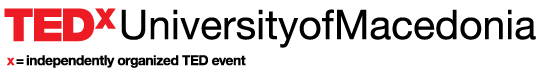 Γίνε και εσύ μέρος του TEDxUniversityofMacedonia 2020Οι αιτήσεις για την οργανωτική ομάδα του TEDxUniversityofMacedonia 2020 άνοιξαν και είναι διαθέσιμες για όλους αυτούς που έχουν όρεξη για αλλαγή και δράση.Το TEDxUniversityofMacedonia είναι ένας θεσμός του Πανεπιστημίου Μακεδονίας και αποτελεί μια ανεξάρτητη διοργάνωση που λειτουργεί υπό την αιγίδα του TED με σκοπό το έναυσμα για αλλαγή και δράση.Μετά το Reboot, το main event της περσινής χρονιάς, ήρθε η στιγμή για μια νέα αρχή. Είσαι αρκετά τολμηρός/η για να γίνεις κομμάτι της;Αν θέλεις να δεις πως είναι να οργανώνεις ένα από τα μεγαλύτερα νεανικά events της πόλης, τώρα είναι η ευκαιρία σου να μοιραστείς ιδέες και εμπειρίες και να γίνεις κομμάτι της 8ης κατά σειρά διοργάνωσης.Διάλεξε μία από τις θέσεις: Sponsorships Manager, Content Manager, Public Relations Manager, Marketing Manager, Speakers' Coach, Performances Hunter, Production Manager, Experience Manager, Web Developer, Agenda Manager, Budget & Legal Manager, Art Director, Head of photography & videography, Graphic Designer και συμπλήρωσε την αίτηση που βρίσκεται στον σύνδεσμο που ακολουθεί.http://bit.ly/TEDxUniversityofMacedonia2020ApplyNowΗ ομάδα του TEDxUniversityofMacedonia θα χαρεί να σε γνωρίσει από κοντά.Οι αιτήσεις θα παραμείνουν ανοιχτές μέχρι τη Παρασκευή 20 Μαρτίου 2020, στις 23:59!Για οποιαδήποτε πληροφορία μπορείς να επικοινωνήσεις στο info.tedxuom@gmail.comΘεανώ	Πέτρου	Curator | TEDxUniversityofMacedoniaΕ-mail: theanoopetrou@gmail.comΤηλ: 6972164664